ISTITUTO COMPRENSIVO STATALE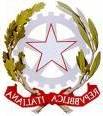 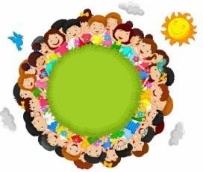 “GIUSEPPE MOSCATO”SCUOLA DELL’INFANZIA - PRIMARIA- SECONDARIA DI I GRADOP.zza S. Francesco di Sales,4 Gallina – 89131 Reggio Calabria Tel.0965/682157 e-mail rcic80700g@istruzione.it  Pec rcic80700g@pec.istruzione.itC.F. n. 92031300806 - C.M. RCIC80700G - C.U. UFK2ZXSito web www.icmoscato.edu.itAi Sigg. Docenti Istituto Comprensivo “ G. Moscato”Sito WebOggetto: Convocazione Dipartimenti Disciplinari Le SS.LL sono convocate per giorno 07/04/2022 alle ore 16:00 in modalità a distanza, tramite applicazione ZOOM, per discutere il seguente ordine del giorno: Verifica dello stato di attuazione della programmazione;Proposte adozioni libri di testo a. s. 2022/23.Stato di avanzamento della partecipazione a concorsi e iniziative;Eventuali iniziative e manifestazioni di fine anno scolastico Varie ed eventualiOgni coordinatore provvederà a creare il link e inviarlo a tutti i componenti del proprio Dipartimento. Sarà cura dei coordinatori dei dipartimenti, verbalizzare la riunione.Allegati:Copia della C.M. n.5022 del 28.2.2022Il Dirigente Scolastico                                                                                                     	 Avv. Lucia ZavettieriFirma autografa sostituita a mezzo stampa                                                                                                                            ex art. 3, c. 2 D.lgs n. 39/1993